      Covid 19 Informationen der SG Kempten-Kotternfür die Heimspieltage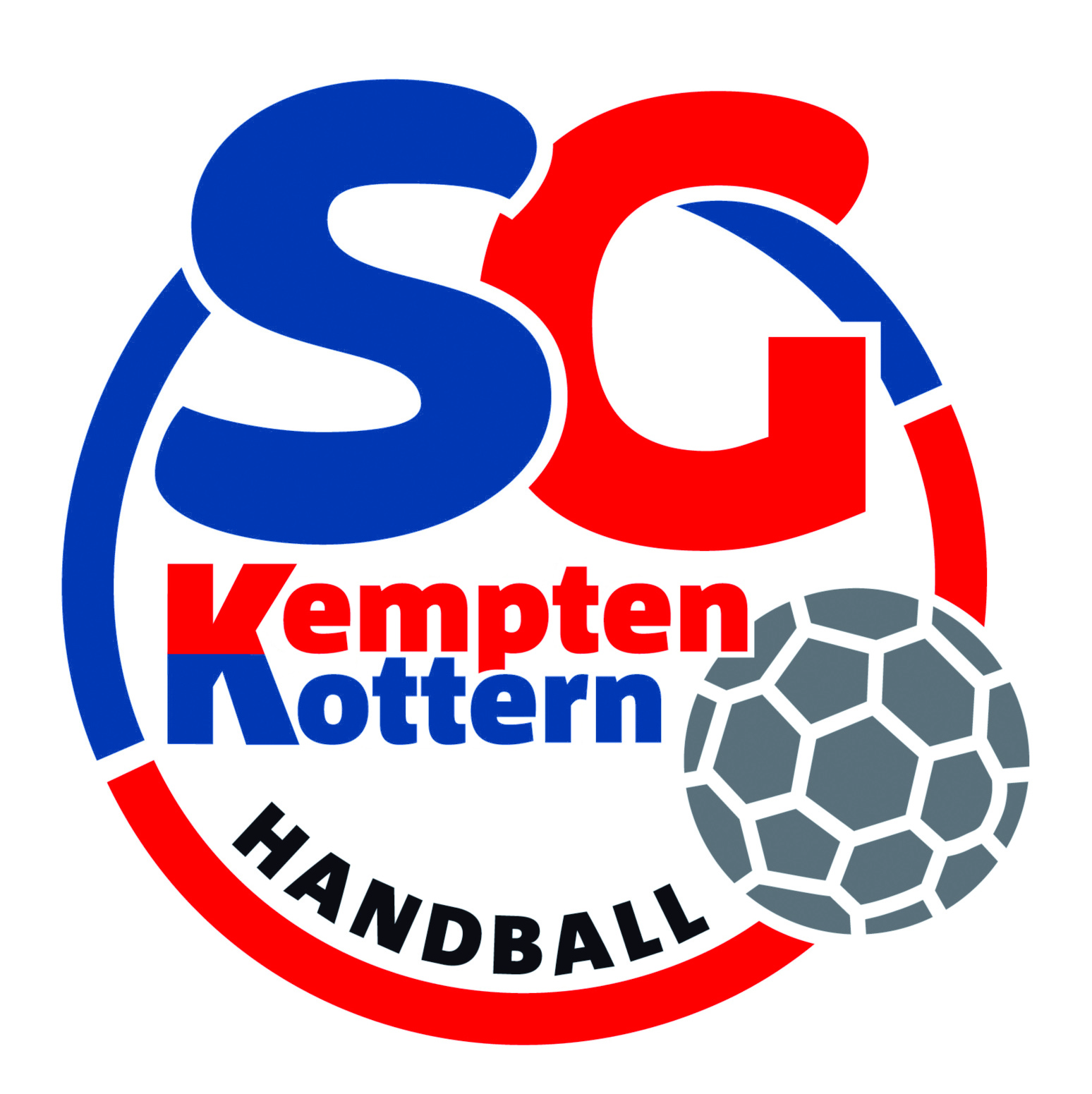 Registrierung aller Spieler/innen, Zuschauer/innen, Betreuer/innen  mit Namen und Telefonnummer. Die Liste für die Zuschauer liegt am Eingang.Es gilt in der gesamten Halle außerhalb des Spielfeldes Maskenpflicht und die aktuell geltenden Abstandsregeln.Den Anweisungen der Hygienebeauftragten ist unbedingt Folge zu leisten.Zutritt in die Halle hat nur, wer keine Corona Symptome hat, in den letzten 14 Tagen sich nicht in einem vom RKI ausgewiesenen Risikogebiet aufgehalten hat, und in den letzten 14 Tagen keinen Kontakt zu einer Person hatte, bei der das Corona Virus nachgewiesen wurde.Am Sitzplatz darf die Maske abgenommen werden, auch hier gelten die aktuellen Abstandsregeln.Bei der SG Kempten-Kottern sind derzeit maximal 50 Zuschauer zulässig. Im Eingangsbereich stehen den Zuschauern Desinfektionsmittel zur Verfügung.#BHVWIRHABENVERSTÄNDNIS„Lasst uns gemeinsam dafür arbeiten, dass wir diese besondere Saison 2020/2021 bestehen und die Sportart Handball weiterhin in den Pausen auf den Bayerischen Schulhöfen zu hören sein wird!“